En la Ciudad de Aguascalientes, capital del Estado de Aguascalientes, siendo las (HORA LEVANTAMIENTO DEL ACTA) horas del día (día, mes y año del levantamiento de Acto), se reunieron en las oficinas del (la) (NOMBRE DE LA DEPENDENCIA O ENTIDAD), con domicilio en: (DOMICILIO COMPLETO) con código postal (CÓDIGO POSTAL), el (la) C. (NOMBRE Y APELLIDOS DEL SERVIDOR PÚBLICO SALIENTE) quien se separa del cargo: (CARGO QUE ENTREGA EL SERVIDOR PÚBLICO SALIENTE) a partir del (la) (FECHA BAJA), cuya personalidad acredita con (TIPO DE IDENTIFICACIÓN OFICIAL DEL SERVIDOR PÚBLICO SALIENTE QUE SE ACREDITA), número (NÚMERO DE IDENTIFICACIÓN OFICIAL DEL SERVIDOR PÚBLICO SALIENTE QUE SE ACREDITA), la cual cuenta con fotografía y cuyos rasgos faciales coinciden plenamente con los de la persona que se tiene a la vista, dejándose copia simple del documento con el que se identifica; además, señalando como domicilio para recibir notificaciones en: (CALLE; No. INTERIOR Y/O EXTERIOR; COLONIA; Y CÓDIGO POSTAL DEL SERVIDOR PÚBLICO SALIENTE PARA OÍR NOTIFICACIONES) además, el (la) C. (NOMBRE Y APELLIDOS DEL SERVIDOR PÚBLICO ENTRANTE) quien a partir de esta fecha recibe en calidad de (CALIDAD EN QUE RECIBE LOS RECURSOS: “TITULAR DEL ÁREA” O “COMISIONADO”) los recursos, documentos y asuntos del cargo de (REGISTRAR EL NOMBRE DEL CARGO QUE RECIBE EL SERVIDOR PÚBLICO ENTRANTE) y acredita su personalidad con (TIPO DE IDENTIFICACIÓN OFICIAL DEL SERVIDOR PÚBLICO ENTRANTE ACREDITA SU PERSONALIDAD) número (NÚMERO DE LA IDENTIFICACIÓN OFICIAL CON LA QUE EL SERVIDOR PÚBLICO ENTRANTE SE ACREDITA) la cual cuenta con fotografía y cuyos rasgos faciales coinciden plenamente con los de la persona que se tiene a la vista, dejándose copia simple del documento con el que se identifica; además, acreditando tener facultad para recibir el paquete de Entrega-Recepción del cargo: (CARGO QUE ENTREGA EL SERVIDOR PÚBLICO SALIENTE) mediante oficio número: (NÚMERO DE OFICIO CON EL QUE SE DESIGNÓ AL SERVIDOR PÚBLICO ENTRANTE) de fecha (FECHA DEL OFICIO CON EL QUE SE DESIGNÓ AL SERVIDOR PÚBLICO ENTRANTE) y firmado por (NOMBRE DEL SERVIDOR PÚBLICO QUE DESIGNÓ AL SERVIDOR PÚBLICO ENTRANTE) con cargos: (CARGO O PUESTO DEL SERVIDOR PÚBLICO QUE DESIGNÓ AL SERVIDOR PÚBLICO ENTRANTE). ------------------------------------------------------------------------------------------------------------------------------------------------------------------------------------------------------------------
En este acto el (la) C. (NOMBRE Y APELLIDOS DEL SERVIDOR PÚBLICO SALIENTE) se acompaña del C. (NOMBRE Y APELLIDOS DEL TESTIGO DEL SERVIDOR PÚBLICO SALIENTE) en su calidad de Testigo de esta Acta Administrativa Circunstanciada de Entrega-Recepción, quien manifiesta prestar sus servicios en este(a) (NOMBRE DE LA DEPENDENCIA O ENTIDAD), acreditando su personalidad con (TIPO DE IDENTIFICACIÓN OFICIAL QUE PRESENTÓ EL TESTIGO DEL SERVIDOR PÚBLICO SALIENTE PARA ACREDITAR SU PERSONALIDAD) número (NÚMERO DE IDENTIFICACIÓN OFICIAL CON LA QUE EL TESTIGO DEL SERVIDOR PÚBLICO SALIENTE ACREDITO SU PERSONALIDAD), la cual cuenta con fotografía y cuyos rasgos faciales coinciden plenamente con los de la persona que se tiene a la vista, dejándose copia simple del documento con el que se identifica. ----------------------------------------------------------------------------------------------------------------------------------------------------------
Por su parte, el (la) C. (NOMBRE Y APELLIDOS DEL SERVIDOR PÚBLICO ENTRANTE) se acompaña del (la) C. (NOMBRE Y APELLIDOS DEL TESTIGO DEL SERVIDOR PÚBLICO ENTRANTE) en su carácter de Testigo del Acta Administrativa Circunstanciada de Entrega-Recepción, acreditando su personalidad con (TIPO DE IDENTIFICACIÓN OFICIAL DEL TESTIGO DEL SERVIDOR PÚBLICO ENTRANTE) número (NÚMERO DE LA IDENTIFICACIÓN OFICIAL DEL TESTIGO DEL SERVIDOR PÚBLICO ENTRANTE ACREDITÓ SU PERSONALIDAD), la cual cuenta con fotografía y cuyos rasgos faciales coinciden plenamente con los de la persona que se tiene a la vista, dejándose copia simple del documento con el que se identifica. ------------------------------------------------------------------------------------------------------------------------------------------------------ 
Asimismo, se encuentra presente en el acto por parte del área administrativa de este Ente Público el (la) C. (NOMBRE Y APELLIDOS DEL REPRESENTANTE DEL ADMINISTRATIVO) acreditando su personalidad con (TIPO DE IDENTIFICACIÓN OFICIAL DEL REPRESENTANTE DEL ADMINISTRATIVO) número: (NÚMERO DE LA IDENTIFICACIÓN OFICIAL DEL REPRESENTANTE DEL ADMINISTRATIVO), la cual cuenta con fotografía y cuyos rasgos faciales coinciden plenamente con los de la persona que se tiene a la vista, y oficio de designación número (NÚMERO DE OFICIO DEL REPRESENTANTE DEL ADMINISTRATIVO) dejándose copia simple de los documentos con los que se acredita. ---------------------------------------------------------------------------------------------------------------------------------------------------------------------------------------------------------Finalmente, el (la) C. (NOMBRE Y APELLIDOS DEL SERVIDOR PÚBLICO DESIGNADO COMO REPRESENTANTE DE LA CONTRALORÍA DEL ESTADO) en su carácter de representante de la Contraloría del Estado para participar en este Acto, quien fue designado(a) mediante oficio número (NÚMERO DE OFICIO DE COMISIÓN EMITIDO POR LA CONTRALORÍA DEL ESTADO) de fecha (DÍA, MES Y AÑO EN QUE LA CONTRALORÍA DEL ESTADO EMITIÓ EL OFICIO DE COMISIÓN) en términos de lo establecido en los artículos 46 fracción XVIII de la Ley Orgánica de la Administración Pública del Estado de Aguascalientes; 4 fracción XVI, 5 y 10 de los Lineamientos para el Proceso de Entrega- Recepción de los Servidores Públicos en las Dependencias y Entidades de la Administración Pública Estatal, y en el artículo 17 fracción VI del Reglamento Interior de la Contraloría del Estado.-------------------------------------------------------------------------------------------------------------------------------------------------------------------------------------------------------------------- 
Acreditadas las personalidades de los comparecientes en este acto se hacen constar los siguientes: -----------------------------------------------------------------------------------------------------------------------------------------------------------------------------------------------------------------------------------------------------
---------------------------------------------------------- HECHOS ---------------------------------------------------------
Atendiendo lo señalado en los artículos 7 y 49 fracción VII de la Ley de General de Responsabilidades Administrativas, en relación a los artículos 6 y 36 fracción VIII de la Ley de Responsabilidades Administrativas del Estado de Aguascalientes y en los Lineamientos para el Proceso de Entrega- Recepción de los Servidores Públicos en las Dependencias y Entidades de la Administración Pública Estatal, mediante esta Acta Administrativa Circunstanciada, el (la) C. (NOMBRE Y APELLIDOS DEL SERVIDOR PÚBLICO SALIENTE) procede a entregar los  asuntos que fueron de su competencia, informando y entregando los recursos humanos, materiales y financieros que tuvo directamente a su disposición durante el ejercicio de sus atribuciones legales del cargo (CARGO QUE ENTREGA EL SERVIDOR PÚBLICO SALIENTE), conforme a lo siguiente: ------------------------------------------------------------------------------------------------------------------------------------------------------------------------------------------------------------------------------------------------------El (La) C. (NOMBRE Y APELLIDOS DEL SERVIDOR PÚBLICO DESIGNADO COMO REPRESENTANTE DE LA CONTRALORÍA DEL ESTADO) procede a verificar que la documentación e información cumpla con los requisitos establecidos en los Lineamientos para el Proceso de Entrega-Recepción de los Servidores Públicos en las Dependencias y Entidades de la Administración Pública Estatal y que los archivos contenidos en cada uno de los tres discos compactos coincidan, validando sus cadenas de autenticidad, por lo que se determina que nos encontramos en posibilidades de continuar con la celebración de este Acto. ---------------------------------------------------------------------------------------------------------------------------------------------------------------El (La) C. (NOMBRE Y APELLIDOS DEL SERVIDOR PÚBLICO SALIENTE) informa sobre los asuntos del área que fueron su responsabilidad hasta el momento de separación de su cargo, a través de los formatos siguientes: ------------------------------------------------------------------------------------Concluida la verificación física de los bienes, archivos y documentos se encontró que existe coincidencia entre la verificación física con la descrita por el (la) C. (NOMBRE Y APELLIDOS DEL SERVIDOR PÚBLICO SALIENTE) a través de los formatos descritos con anterioridad, en Recursos Materiales e Información Documental y Electrónica. (CUANDO NO COINCIDA, PONER: “con excepción de:” Y RELACIONAR LO NO COINCIDENTE) --------------------------------------------------------------------------------------------------------------------------------------------------------------------------Acto seguido, el (la) C. (NOMBRE Y APELLIDOS DEL SERVIDOR PÚBLICO SALIENTE) formaliza la entrega física de los bienes, archivos y documentos al (la) C. (NOMBRE Y APELLIDOS DEL SERVIDOR PÚBLICO ENTRANTE), con la firma de la presente Acta, firmando los resguardos correspondientes a los bienes muebles, dejando adjunto, constancia de estos. -----------------------------------------------------------------------------------------------------------------------------------Asimismo, se deja constancia en esta Acta que (SI NO SE ADJUNTA INFORMACIÓN ADICIONAL PONER “no”, CASO CONTRARIO NO PONERLO Y AL FINAL DE ESTE PÁRRAFO PONER: “de forma electronica y contenidas en el disco compacto que se entrega, siendo:” Y RELACIONAR LOS NOMBRES DE LOS ARCHIVOS ELECTRÓNICOS QUE SE ENTREGAN Y SE MENCIONA EL TIPO DE ARCHIVO QUE SE ENTREGA) se adjuntó información adicional o complementaria a las ya descritas con anterioridad. -----------------------------------------------------------------------------------------------------------------------------------------------------------------------------------------------El (La) C. (NOMBRE Y APELLIDOS DEL SERVIDOR PÚBLICO SALIENTE) manifiesta, bajo protesta de decir verdad, haber proporcionado sin omisión alguna todos los elementos necesarios para la formulación de la presente Acta, que consta de (PONER EL NÚMERO DE FORMATOS QUE ENTREGA) formatos con (PONER EL NÚMERO DE ANEXOS A CADA FORMATO QUE ENTREGA) archivos adjuntos (EN CASO DE ADJUNTAR INFORMACIÓN ADICIONAL PONER: “y (NÚMERO DE ARCHIVOS ELECTRÓNICOS ADICIONALES QUE ENTREGA) archivos electrónicos adicionales”) que la conforman, mismos que se presentan en un Disco Compacto.- 
----------------------------------------------------------------------------------------------------------------------------------El (La) C. (NOMBRE Y APELLIDOS DEL SERVIDOR PÚBLICO ENTRANTE) recibe con las reservas de Ley del (de la) C. (NOMBRE Y APELLIDOS DEL SERVIDOR PÚBLICO SALIENTE) los recursos, documentos y asuntos que se precisan en el contenido de la presente Acta, Formatos y Anexos COMO DEPOSITARIO TEMPORAL, SIN QUE CUENTE CON FACULTADES PARA EJERCER EL CARGO O DISPONER DE LOS RECURSOS RECIBIDOS, ENTENDIENDO QUE EL SERVIDOR PÚBLICO FACULTADO PARA ELLO, HASTA EN TANTO NO SE CUENTE CON UN TITULAR DEL CARGO, CORRESPONDE AL SUPERIOR JERÁRQUICO. ----------------------------------------------------------------------------------------------------------------------------------------------------------
La presente no implica liberación alguna de responsabilidades que pudieran llegarse a determinar por la autoridad competente con posterioridad. -----------------------------------------------------------------------------------------------------------------------------------------------------------------------------------------------------
(SI NO MANIFIESTAN, PONER)En uso de la palabra, los participantes en el presente Acto manifiestan: “NO TENER NADA SOBRE LO CUÁL PRONUNCIARSE, POR LO QUE LOS PARTICIPANTES RENUNCIAN VOLUNTARIAMENTE AL EJERCICIO DE ESTE APARTADO.” -----------------------------------------------------------------------------------------------------------------------------------------------------------------------------(SI MANIFIESTAN, PONER)En uso de la palabra, el (la) C. (NOMBRE Y APELLIDOS DEL SERVIDOR PÚBLICO SALIENTE) manifiesta en este Acto: “…” ------------------------------------------------------------------------------------------En uso de la palabra, el (la) C. (NOMBRE Y APELLIDOS DEL SERVIDOR PÚBLICO ENTRANTE) manifiesta en este Acto: “NO TENER NADA SOBRE LO CUÁL PRONUNCIARSE, POR LO QUE RENUNCIA VOLUNTARIAMENTE AL EJERCICIO DE ESTE APARTADO.” -------------------------------------------------------------------------------------------------------------------------------------------------------------
De acuerdo con los plazos establecidos en la fracción I y III del artículo 33 de la Ley General de Responsabilidades Administrativas, así como también en la fracción I y III del artículo 22 de la Ley de Responsabilidades Administrativas del Estado de Aguascalientes, y siempre y cuando los obligados no cumplan con los requisitos de exclusión en el cumplimiento de la declaración de conclusión e inicio que señala la Ley de Responsabilidades Administrativas, el (la) C. (NOMBRE Y APELLIDOS DEL SERVIDOR PÚBLICO SALIENTE) cuenta con sesenta días naturales a partir de la fecha que dejó de desempeñar su empleo, cargo o comisión para presentar ante su Órgano Interno de Control, según corresponda, su Declaración de Conclusión. ---------------------------------------------------------------------------------------------------------------------------------------------------------------------------------------------------------------------- CIERRE DEL ACTA ----------------------------------------------------
Previa lectura de la presente y no habiendo más que hacer constar, se da por concluida a las (HORA DEL CIERRE DEL ACTO DE ENTREGA-RECEPCIÓN) horas del (DÍA, MES Y AÑO DEL CIERRE DEL ACTO DE ENTREGA-RECEPCIÓN), firmando los que en ella intervinieron en tres tantos para constancia en todas sus hojas al margen y al calce. -------------------------------------------------------------------------------------------------------------------------------------------------------------------------------------------------------------------------------------------------------------------------------------------------------------------------------------------------------------------------------------------------------------------------------------------------------------------------------------------------------------------------------------------------------------------------------------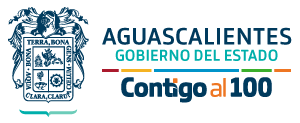 ACTA ADMINISTRATIVA CIRCUNSTANCIADA DE ENTREGA-RECEPCIÓN ORDINARIA DEL (LA) (NOMBRE DE LA UNIDAD ADMINISTRATIVA A ENTREGAR)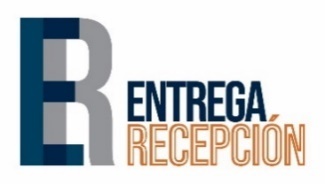 DEL TEMA MARCO DE ACTUACIÓNDEL TEMA MARCO DE ACTUACIÓNDEL TEMA MARCO DE ACTUACIÓNDEL TEMA MARCO DE ACTUACIÓNFORMATONo. FOJASNo. FOJASCADENA DE AUTENTICIDAD01- Informe de Gestión(número de fojas que contiene el archivo)(número de fojas que contiene el archivo)(nombre del archivo)(cadena de autenticidad del archivo)(cadena de autenticidad del archivo)(cadena de autenticidad del archivo)(cadena de autenticidad del archivo)02- Marco Jurídico Administrativo(número de fojas que contiene el archivo)(número de fojas que contiene el archivo)(nombre del archivo)(cadena de autenticidad del archivo)(cadena de autenticidad del archivo)(cadena de autenticidad del archivo)(cadena de autenticidad del archivo)04- Actas de juntas de órganos de gobierno, comités, consejos entre otros órganos colegiados(número de fojas que contiene el archivo)(número de fojas que contiene el archivo)(nombre del archivo)(cadena de autenticidad del archivo)(cadena de autenticidad del archivo)(cadena de autenticidad del archivo)(cadena de autenticidad del archivo)05- Programa Operativo Anual es sustituido por NUEVO- Instrumento de planeación estratégica.05- Programa Operativo Anual es sustituido por NUEVO- Instrumento de planeación estratégica.(número de fojas que contiene el archivo)(nombre del archivo)      (OBLIGATORIO JEFES)(cadena de autenticidad del archivo)(cadena de autenticidad del archivo)(cadena de autenticidad del archivo)(cadena de autenticidad del archivo)06- Relación de Programas para la entrega de apoyo es sustituido por NUEVO- padrón de beneficiarios de programas sociales06- Relación de Programas para la entrega de apoyo es sustituido por NUEVO- padrón de beneficiarios de programas sociales(cadena de autenticidad del archivo)(cadena de autenticidad del archivo)(cadena de autenticidad del archivo)(cadena de autenticidad del archivo)44- Padrón de proveedores44- Padrón de proveedores(cadena de autenticidad del archivo)(cadena de autenticidad del archivo)(cadena de autenticidad del archivo)(cadena de autenticidad del archivo)45- Contratos45- Contratos(cadena de autenticidad del archivo)(cadena de autenticidad del archivo)(cadena de autenticidad del archivo)(cadena de autenticidad del archivo)46- Seguros46- Seguros(cadena de autenticidad del archivo)(cadena de autenticidad del archivo)(cadena de autenticidad del archivo)(cadena de autenticidad del archivo)43- Convenios43- Convenios(cadena de autenticidad del archivo)(cadena de autenticidad del archivo)(cadena de autenticidad del archivo)(cadena de autenticidad del archivo)42- Derechos, concesiones y licencias42- Derechos, concesiones y licencias(cadena de autenticidad del archivo)(cadena de autenticidad del archivo)(cadena de autenticidad del archivo)(cadena de autenticidad del archivo)DEL TEMA DE RECURSOS FINANCIEROSDEL TEMA DE RECURSOS FINANCIEROSDEL TEMA DE RECURSOS FINANCIEROSDEL TEMA DE RECURSOS FINANCIEROSFORMATONo. FOJASNo. FOJASCADENA DE AUTENTICIDAD07- Estado de situación presupuestal(número de fojas que contiene el archivo)(número de fojas que contiene el archivo)(nombre del archivo)(cadena de autenticidad del archivo)(cadena de autenticidad del archivo)(cadena de autenticidad del archivo)(cadena de autenticidad del archivo)08- Estados Financieros                                                       1                                  (cadena de autenticidad del archivo)08- Estados Financieros                                                       1                                  (cadena de autenticidad del archivo)08- Estados Financieros                                                       1                                  (cadena de autenticidad del archivo)08- Estados Financieros                                                       1                                  (cadena de autenticidad del archivo)09- Cuenta Pública09- Cuenta Pública(cadena de autenticidad del archivo)(cadena de autenticidad del archivo)(cadena de autenticidad del archivo)(cadena de autenticidad del archivo)10- Cuentas bancarias10- Cuentas bancarias(cadena de autenticidad del archivo)(cadena de autenticidad del archivo)(cadena de autenticidad del archivo)(cadena de autenticidad del archivo)11- Recursos federales autorizados en el ejercicio11- Recursos federales autorizados en el ejercicio(cadena de autenticidad del archivo)(cadena de autenticidad del archivo)(cadena de autenticidad del archivo)(cadena de autenticidad del archivo)12- Inversiones en Valores y Títulos12- Inversiones en Valores y Títulos(cadena de autenticidad del archivo)(cadena de autenticidad del archivo)(cadena de autenticidad del archivo)(cadena de autenticidad del archivo)16- Arqueo de Caja16- Arqueo de Caja(cadena de autenticidad del archivo)(cadena de autenticidad del archivo)(cadena de autenticidad del archivo)(cadena de autenticidad del archivo)17- Deuda pública17- Deuda pública(cadena de autenticidad del archivo)(cadena de autenticidad del archivo)(cadena de autenticidad del archivo)(cadena de autenticidad del archivo)20- Retenciones a favor de terceros20- Retenciones a favor de terceros(cadena de autenticidad del archivo)(cadena de autenticidad del archivo)(cadena de autenticidad del archivo)(cadena de autenticidad del archivo)22- Fondos de Fideicomisos22- Fondos de Fideicomisos(cadena de autenticidad del archivo)(cadena de autenticidad del archivo)(cadena de autenticidad del archivo)(cadena de autenticidad del archivo)55- Armonización Contable(número de fojas que contiene el archivo)(número de fojas que contiene el archivo)(nombre del archivo)(cadena de autenticidad del archivo)(cadena de autenticidad del archivo)(cadena de autenticidad del archivo)(cadena de autenticidad del archivo)DEL TEMA DE ASUNTOS EN PROCESO Y DOCUMENTOS DE REFERENCIADEL TEMA DE ASUNTOS EN PROCESO Y DOCUMENTOS DE REFERENCIADEL TEMA DE ASUNTOS EN PROCESO Y DOCUMENTOS DE REFERENCIADEL TEMA DE ASUNTOS EN PROCESO Y DOCUMENTOS DE REFERENCIAFORMATONo. FOJASNo. FOJASCADENA DE AUTENTICIDAD13- Ingresos Pendientes de Depósito13- Ingresos Pendientes de Depósito(cadena de autenticidad del archivo)(cadena de autenticidad del archivo)(cadena de autenticidad del archivo)(cadena de autenticidad del archivo)14- Fianzas14- Fianzas(cadena de autenticidad del archivo)(cadena de autenticidad del archivo)(cadena de autenticidad del archivo)(cadena de autenticidad del archivo)15- Cuentas por cobrar15- Cuentas por cobrar(cadena de autenticidad del archivo)(cadena de autenticidad del archivo)(cadena de autenticidad del archivo)(cadena de autenticidad del archivo)18- Cheques Pendientes de Entregar18- Cheques Pendientes de Entregar(cadena de autenticidad del archivo)(cadena de autenticidad del archivo)(cadena de autenticidad del archivo)(cadena de autenticidad del archivo)19- Cuentas por pagar.19- Cuentas por pagar.(cadena de autenticidad del archivo)(cadena de autenticidad del archivo)(cadena de autenticidad del archivo)(cadena de autenticidad del archivo)21- Procedimientos Administrativos de Ejecución.21- Procedimientos Administrativos de Ejecución.(cadena de autenticidad del archivo)(cadena de autenticidad del archivo)(cadena de autenticidad del archivo)(cadena de autenticidad del archivo)47- Padrón de Contratistas47- Padrón de Contratistas(cadena de autenticidad del archivo)(cadena de autenticidad del archivo)(cadena de autenticidad del archivo)(cadena de autenticidad del archivo)48- Obras Públicas Terminadas48- Obras Públicas Terminadas(cadena de autenticidad del archivo)(cadena de autenticidad del archivo)(cadena de autenticidad del archivo)(cadena de autenticidad del archivo)49- Obras Públicas en Proceso de Ejecución y/o Finiquito49- Obras Públicas en Proceso de Ejecución y/o Finiquito(cadena de autenticidad del archivo)(cadena de autenticidad del archivo)(cadena de autenticidad del archivo)(cadena de autenticidad del archivo)56- Acceso a la información Pública en Proceso56- Acceso a la información Pública en Proceso(cadena de autenticidad del archivo)(cadena de autenticidad del archivo)(cadena de autenticidad del archivo)(cadena de autenticidad del archivo)57- Avance en el Cumplimiento de las Obligaciones en Materia de Transparencia57- Avance en el Cumplimiento de las Obligaciones en Materia de Transparencia(cadena de autenticidad del archivo)(cadena de autenticidad del archivo)(cadena de autenticidad del archivo)(cadena de autenticidad del archivo)59- Asuntos Sustantivos y Administrativos Relevantes ASUNTOS PEDIENTES DE ATENDER(número de fojas que contiene el archivo)(número de fojas que contiene el archivo)(nombre del archivo)(cadena de autenticidad del archivo)(cadena de autenticidad del archivo)(cadena de autenticidad del archivo)(cadena de autenticidad del archivo)60- Asuntos jurídicos60- Asuntos jurídicos(cadena de autenticidad del archivo)(cadena de autenticidad del archivo)(cadena de autenticidad del archivo)(cadena de autenticidad del archivo)61- Observaciones de Auditorías en Proceso61- Observaciones de Auditorías en Proceso(cadena de autenticidad del archivo)(cadena de autenticidad del archivo)(cadena de autenticidad del archivo)(cadena de autenticidad del archivo)62- Otros Asuntos(número de fojas que contiene el archivo)(número de fojas que contiene el archivo)(nombre del archivo)(cadena de autenticidad del archivo)(cadena de autenticidad del archivo)(cadena de autenticidad del archivo)(cadena de autenticidad del archivo)NUEVO - Inventario Documental en TrámiteNUEVO - Inventario Documental en Trámite(cadena de autenticidad del archivo)(cadena de autenticidad del archivo)(cadena de autenticidad del archivo)(cadena de autenticidad del archivo)                   DEL TEMA DE RECURSOS HUMANOS (OBLIGATORIO JEFES)                   DEL TEMA DE RECURSOS HUMANOS (OBLIGATORIO JEFES)                   DEL TEMA DE RECURSOS HUMANOS (OBLIGATORIO JEFES)                   DEL TEMA DE RECURSOS HUMANOS (OBLIGATORIO JEFES)FORMATONo. FOJASNo. FOJASCADENA DE AUTENTICIDAD23- Estructura Orgánica(número de fojas que contiene el archivo)(número de fojas que contiene el archivo)(nombre del archivo)(cadena de autenticidad del archivo)(cadena de autenticidad del archivo)(cadena de autenticidad del archivo)(cadena de autenticidad del archivo)24- Plantilla de Personal(número de fojas que contiene el archivo)(número de fojas que contiene el archivo)(nombre del archivo)(cadena de autenticidad del archivo)(cadena de autenticidad del archivo)(cadena de autenticidad del archivo)(cadena de autenticidad del archivo)--------------------------------------------------------------------------------------------------------------------------------Acto seguido, los participantes proceden a iniciar la verificación de la existencia de los bienes, archivos y documentación que tuvo a su cargo el (la) C. (NOMBRE Y APELLIDOS DEL SERVIDOR PÚBLICO SALIENTE), con la asistencia del C. (NOMBRE Y APELLIDOS DEL REPRESENTANTE DEL ADMINISTRATIVO), mismos que relacionan a través de los formatos siguientes: -------------------------------------------------------------------------------------------------------------------------------------------------------------------------------------------------------------------------------------------------Acto seguido, los participantes proceden a iniciar la verificación de la existencia de los bienes, archivos y documentación que tuvo a su cargo el (la) C. (NOMBRE Y APELLIDOS DEL SERVIDOR PÚBLICO SALIENTE), con la asistencia del C. (NOMBRE Y APELLIDOS DEL REPRESENTANTE DEL ADMINISTRATIVO), mismos que relacionan a través de los formatos siguientes: -------------------------------------------------------------------------------------------------------------------------------------------------------------------------------------------------------------------------------------------------Acto seguido, los participantes proceden a iniciar la verificación de la existencia de los bienes, archivos y documentación que tuvo a su cargo el (la) C. (NOMBRE Y APELLIDOS DEL SERVIDOR PÚBLICO SALIENTE), con la asistencia del C. (NOMBRE Y APELLIDOS DEL REPRESENTANTE DEL ADMINISTRATIVO), mismos que relacionan a través de los formatos siguientes: -------------------------------------------------------------------------------------------------------------------------------------------------------------------------------------------------------------------------------------------------Acto seguido, los participantes proceden a iniciar la verificación de la existencia de los bienes, archivos y documentación que tuvo a su cargo el (la) C. (NOMBRE Y APELLIDOS DEL SERVIDOR PÚBLICO SALIENTE), con la asistencia del C. (NOMBRE Y APELLIDOS DEL REPRESENTANTE DEL ADMINISTRATIVO), mismos que relacionan a través de los formatos siguientes: -----------------------------------------------------------------------------------------------------------------DEL TEMA DE RECURSOS MATERIALES (OBLIGATORIO)DEL TEMA DE RECURSOS MATERIALES (OBLIGATORIO)DEL TEMA DE RECURSOS MATERIALES (OBLIGATORIO)DEL TEMA DE RECURSOS MATERIALES (OBLIGATORIO)FORMATONo. FOJASNo. FOJASCADENA DE AUTENTICIDAD25- Bienes Inmuebles(número de fojas que contiene el archivo)(número de fojas que contiene el archivo)(nombre del archivo)(cadena de autenticidad del archivo)(cadena de autenticidad del archivo)(cadena de autenticidad del archivo)(cadena de autenticidad del archivo)26- Bienes Muebles26- Bienes Muebles(cadena de autenticidad del archivo)(cadena de autenticidad del archivo)(cadena de autenticidad del archivo)(cadena de autenticidad del archivo)27- Vehículos27- Vehículos(cadena de autenticidad del archivo)(cadena de autenticidad del archivo)(cadena de autenticidad del archivo)(cadena de autenticidad del archivo)28- Armamento Oficial28- Armamento Oficial(cadena de autenticidad del archivo)(cadena de autenticidad del archivo)(cadena de autenticidad del archivo)(cadena de autenticidad del archivo)29- Inventario de Almacén29- Inventario de Almacén(cadena de autenticidad del archivo)(cadena de autenticidad del archivo)(cadena de autenticidad del archivo)(cadena de autenticidad del archivo)30- Inventario de consumibles30- Inventario de consumibles(cadena de autenticidad del archivo)(cadena de autenticidad del archivo)(cadena de autenticidad del archivo)(cadena de autenticidad del archivo)31- Inventario de medicamentos, sustancias químicas, orgánicas y otros.31- Inventario de medicamentos, sustancias químicas, orgánicas y otros.(cadena de autenticidad del archivo)(cadena de autenticidad del archivo)(cadena de autenticidad del archivo)(cadena de autenticidad del archivo)32- Acervos32- Acervos(cadena de autenticidad del archivo)(cadena de autenticidad del archivo)(cadena de autenticidad del archivo)(cadena de autenticidad del archivo)32- Obras de Arte y Otros32- Obras de Arte y Otros(cadena de autenticidad del archivo)(cadena de autenticidad del archivo)(cadena de autenticidad del archivo)(cadena de autenticidad del archivo)33- Formas Oficiales Numeradas.33- Formas Oficiales Numeradas.(cadena de autenticidad del archivo)(cadena de autenticidad del archivo)(cadena de autenticidad del archivo)(cadena de autenticidad del archivo)34- Sellos Oficiales.34- Sellos Oficiales.(cadena de autenticidad del archivo)(cadena de autenticidad del archivo)(cadena de autenticidad del archivo)(cadena de autenticidad del archivo)35- Semovientes35- Semovientes(cadena de autenticidad del archivo)(cadena de autenticidad del archivo)(cadena de autenticidad del archivo)(cadena de autenticidad del archivo)NUEVO- Otros Bienes tangibles NUEVO- Otros Bienes tangibles (cadena de autenticidad del archivo)(cadena de autenticidad del archivo)(cadena de autenticidad del archivo)(cadena de autenticidad del archivo)DEL TEMA DE INFORMACIÓN DOCUMENTAL Y ELECTRÓNICA (OBLIGATORIO)DEL TEMA DE INFORMACIÓN DOCUMENTAL Y ELECTRÓNICA (OBLIGATORIO)DEL TEMA DE INFORMACIÓN DOCUMENTAL Y ELECTRÓNICA (OBLIGATORIO)DEL TEMA DE INFORMACIÓN DOCUMENTAL Y ELECTRÓNICA (OBLIGATORIO)FORMATOFORMATOCADENA DE AUTENTICIDADCADENA DE AUTENTICIDAD03- Manuales Administrativos(número de fojas que contiene el archivo)(número de fojas que contiene el archivo)(nombre del archivo)(cadena de autenticidad del archivo)(cadena de autenticidad del archivo)(cadena de autenticidad del archivo)(cadena de autenticidad del archivo)37- Sistemas Computacionales y Aplicaciones Web37- Sistemas Computacionales y Aplicaciones Web(cadena de autenticidad del archivo)(cadena de autenticidad del archivo)(cadena de autenticidad del archivo)(cadena de autenticidad del archivo)38- Bases de Datos38- Bases de Datos(cadena de autenticidad del archivo)(cadena de autenticidad del archivo)(cadena de autenticidad del archivo)(cadena de autenticidad del archivo)39- Cuentas de Correo39- Cuentas de Correo(cadena de autenticidad del archivo)(cadena de autenticidad del archivo)(cadena de autenticidad del archivo)(cadena de autenticidad del archivo)40- Redes de Computadoras40- Redes de Computadoras(cadena de autenticidad del archivo)(cadena de autenticidad del archivo)(cadena de autenticidad del archivo)(cadena de autenticidad del archivo)41- Redes Telefónicas41- Redes Telefónicas(cadena de autenticidad del archivo)(cadena de autenticidad del archivo)(cadena de autenticidad del archivo)(cadena de autenticidad del archivo)50- Archivos Administrativos INVENTARIO DOCUMENTAL DE CONCENTRACIÓN50- Archivos Administrativos INVENTARIO DOCUMENTAL DE CONCENTRACIÓN(cadena de autenticidad del archivo)(cadena de autenticidad del archivo)(cadena de autenticidad del archivo)(cadena de autenticidad del archivo)51- Archivo Histórico51- Archivo Histórico(cadena de autenticidad del archivo)(cadena de autenticidad del archivo)(cadena de autenticidad del archivo)(cadena de autenticidad del archivo)52- Libros de Registro Civil52- Libros de Registro Civil(cadena de autenticidad del archivo)(cadena de autenticidad del archivo)(cadena de autenticidad del archivo)(cadena de autenticidad del archivo)53- Archivo General de Notarías53- Archivo General de Notarías(cadena de autenticidad del archivo)(cadena de autenticidad del archivo)(cadena de autenticidad del archivo)(cadena de autenticidad del archivo)54- Aceditaciones o Certificados de Calidad54- Aceditaciones o Certificados de Calidad(cadena de autenticidad del archivo)(cadena de autenticidad del archivo)(cadena de autenticidad del archivo)(cadena de autenticidad del archivo)58- Libros Blancos y Memorias Documentales58- Libros Blancos y Memorias Documentales(cadena de autenticidad del archivo)(cadena de autenticidad del archivo)(cadena de autenticidad del archivo)(cadena de autenticidad del archivo)CATÁLOGO DOCUMENTALCATÁLOGO DOCUMENTAL(cadena de autenticidad del archivo)(cadena de autenticidad del archivo)(cadena de autenticidad del archivo)(cadena de autenticidad del archivo)GUÍA DOCUMENTAL GUÍA DOCUMENTAL (cadena de autenticidad del archivo)(cadena de autenticidad del archivo)(cadena de autenticidad del archivo)(cadena de autenticidad del archivo)PARTICIPANTESPARTICIPANTESPARTICIPANTESPARTICIPANTESPARTICIPANTESENTREGAENTREGARECIBERECIBEC. (NOMBRE Y APELLIDOS DEL SERVIDOR PÚBLICO SALIENTE)C. (NOMBRE Y APELLIDOS DEL SERVIDOR PÚBLICO SALIENTE)C. (NOMBRE Y APELLIDOS DEL SERVIDOR PÚBLICO ENTRANTE)C. (NOMBRE Y APELLIDOS DEL SERVIDOR PÚBLICO ENTRANTE)REPRESENTANTE DE LA CONTRALORÍA DEL ESTADOREPRESENTANTE DE LA CONTRALORÍA DEL ESTADOREPRESENTANTE DE LA CONTRALORÍA DEL ESTADOREPRESENTANTE DE LA CONTRALORÍA DEL ESTADOREPRESENTANTE DE LA CONTRALORÍA DEL ESTADOC. (NOMBRE Y APELLIDOS DEL SERVIDOR PÚBLICO DESIGNADO COMO REPRESENTANTE DE LA CONTRALORÍA DEL ESTADO)C. (NOMBRE Y APELLIDOS DEL SERVIDOR PÚBLICO DESIGNADO COMO REPRESENTANTE DE LA CONTRALORÍA DEL ESTADO)C. (NOMBRE Y APELLIDOS DEL SERVIDOR PÚBLICO DESIGNADO COMO REPRESENTANTE DE LA CONTRALORÍA DEL ESTADO)REPRESENTANTE DEL ADMINISTRATIVOREPRESENTANTE DEL ADMINISTRATIVOREPRESENTANTE DEL ADMINISTRATIVOREPRESENTANTE DEL ADMINISTRATIVOREPRESENTANTE DEL ADMINISTRATIVOC. (NOMBRE Y APELLIDOS DEL REPRESENTANTE ADMINISTRATIVO)C. (NOMBRE Y APELLIDOS DEL REPRESENTANTE ADMINISTRATIVO)C. (NOMBRE Y APELLIDOS DEL REPRESENTANTE ADMINISTRATIVO)TESTIGO DEL SERVIDOR PÚBLICO SALIENTETESTIGO DEL SERVIDOR PÚBLICO SALIENTETESTIGO DEL SERVIDOR PÚBLICO ENTRANTETESTIGO DEL SERVIDOR PÚBLICO ENTRANTEC. (NOMBRE Y APELLIDOS DEL TESTIGO DEL SERVIDOR PÚBLICO SALIENTE)C. (NOMBRE Y APELLIDOS DEL TESTIGO DEL SERVIDOR PÚBLICO SALIENTE)C. (NOMBRE Y APELLIDOS DEL TESTIGO DEL SERVIDOR PÚBLICO ENTRANTE)C. (NOMBRE Y APELLIDOS DEL TESTIGO DEL SERVIDOR PÚBLICO ENTRANTE)